РЕШЕНИЯ ЗАДАЧ МУНИЦИПАЛЬНОГО ЭТАПА ВСЕРОССИЙСКОЙ ОЛИМПИАДЫ ШКОЛЬНИКОВ ПО ХИМИИ 20229 классРешение 9-1Уравнение реакции:H2SO4 + 2KOH = К2SO4 + 2 H2O						(1балл)Количество серной кислоты n (H2SO4) =  = 0,036 моль						(1балл)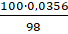 Масса раствора КОНm(р-ра) = 2001,02 = 204 г; 							(1балл)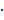 Количествоn (КОН) =  = 0,109  моль (избыток)					(1балл)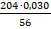 Решаем по недостатку, значит прореагировалоn (H2SO4) = 0,036 моль; n (КОН) =0,036 = 0,072 моль			(1балл)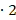 Масса полученного раствора при этом  составила  в обоих случаях m(р-ра) = 100 + 204 = 304 г  							(1балл)Выделившаяся при реакции теплота пошла на нагрев также 304 г раствора на 3,2 оС, значит в реакцию вступило такое же количество КОН.Уравнение реакции:HCl + КОН = КCl + H2O							(1балл)Прореагировало  n (HCl) = n (КОН) = 0,072 моль						(1балл)m(НCl) = 0,07236,5 = 2,74 г							(1балл)Массовая доля НCl в этом растворе составляет 2,74%.		(1балл)Всего – 10 баллов.Решение 9-2Находим массы NaOH в исходном (m1) и конечном (m2) растворе:m1(NaOH) = 90 ⋅ 0,2 = 18г.m2(NaOH) = 144⋅ 0,125 = 18г.Таким образом,  NaOH в реакцию не вступал.Находим массу оксида:m(оксида) = 144 – 90 = 54г.							(3 балла)Находим массу кислорода в составе оксида:m(O) = 54 – 6 = 48г.								(3 балла)Таким образом, оксид содержит 6 г А и 48 г кислорода.Находим эквивалентную массу А:48г O – 6г А8г O – Х (А)Х(А) = 1., М(А) = 1г/моль, ответ  -  водород.	(4 балла).Всего – 10 баллов.Задача 9-3   4 FeS2 + 11 O2 → 2 Fe2O3 + 8 SO2          (1балл)Fe2O3 + 6 HCl→ 2 FeCl3 + 3 H2O                (1балл)2 FeCl3 + Zn → FeCl2 + ZnCl2  (1балл)6 FeCl2 + 14 HCl + K2Cr2O7→ 6FeCl3 + 2 CrCl3 + 2KCl +7H2O(1балл)A – Fe2O3      (1балл)B – SO2           (1балл)C -  FeCl3      (1балл)D -   H2O    (1балл)E -   ZnCl2   (1балл)F -  K2Cr2O7 (1балл). Итого 10 баллов.Задача 9-4.  Вычисляем количество вещества Na2O∙CaO∙ 6 SiO2, которое требуется получить:n (стекла) = =  = 0,0209 кмоль = 20,9 моль.(2 балла)Уравнение реакции получения стекла можно представить в следующем виде: Na2CO3 + CaCO3 + 6 SiO2 → Na2O ∙ CaO ∙ 6 SiO2 + 2 CO2Из этого уравнения следует: n (Na2CO3) =n (стекла) = 20,9 моль n (CaCO3) =n (стекла) = 20,9 моль n (SiO2) = 6 n(стекла) = 6 ∙ 20,9 моль = 125, 4 моль.    (1  балл)Вычисляем массу требуемого оксида кремния (IV): m (SiO2) = 125, 4 моль ∙ 60 г/моль ≈ 7524 г = 7,52 кг. (1  балл)Рассчитаем массу карбоната натрия: m (Na2CO3) = 20,9 моль ∙ 106 г/моль = 2215,4 г≈ 2,22 кг (1 балл).                                                   Рассчитаем массу карбоната кальция: m (CaCO3) = 20,9 моль ∙ 100г/моль = 2090г = 2,09кг. (1 балл).                                                            За уравнение реакции с сульфатом натрия, углем и оксидом кремния  - 2 балла. В производстве хрустального стекла применяются карбонат калия, оксид свинца (II) и оксид кремния(2 балла).  Итого: 10 баллов.Задача 9- 5.М(= 16  г/моль; М()= 30 г/моль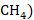 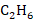 Обозначим число молей xx x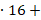 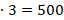 x= 10,9 моль										(1балл)При сгорании 10,9 моль метана выделится = 8742 кДж теплоты							(1балл)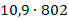 При сгорании 10,9 моль этана выделится  теплоты							(1балл)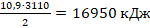 Всего выделится(8742 + 25692 кДж теплоты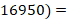 б) Производим расчет на 500 г смеси(0,5 кг)Количество кислорода для сжигания 10,9 моль метанаn (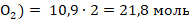 Для сжигания10,9 моль этанаn (							(1балл)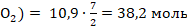 Всего для сжигания 0,5 кг смеси необходимо(							(1балл)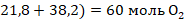 Для сгорания 10 кг  газовой смеси потребуется = 1200 моль   или 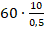 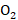 1200							(1балл)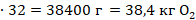 Масса кислородно-азотной смеси составит = 192 кг 									(1балл)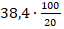 Масса  азота192- 38,4= 153,6 кг 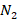 Количество азота (М=28г/моль=0,028 кг/моль)n (							(1балл)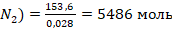 Всего n ()= 1200+ =6686 моль						(1балл)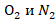 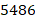 Объем смесиV=6686149766,4 л  150 м3.						(1балл)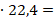 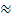 Всего – 10 баллов.